3GPP TSG-SA5 Meeting #144-e 	S5-224180rev2e-meeting, 27 June – 1 July 2022Source:	CMCC, HuaweiTitle:	pCR TR 28.830 Add relation description with existing MnSDocument for:	ApprovalAgenda Item:	6.7.7.21	Decision/action requestedThe group is asked to discuss and approve the proposal.2	References[1]	 SP-220153: "New SID on Fault Supervision Evolution"[2]	S5-222733: "draft TR 28.830 Fault supervision evolution"; v0.1.03	RationaleExisting fault management has some problems, such as lack of cross-domain coordination, independent fault management, performance management, and configuration management, lack of risk detection and prediction capabilities, and lack of service impact analysis and automatic fault recovery capabilities. Technologies such as 5G network architecture and air interface evolution also raise evolution requirements for fault management, for example, fast fault recovery and prediction of performance degradation and risks in advance. This document describes the objectives and requirements of fault management evolution and introduces the concept of anomaly event and new capabilities related to anomaly event management services.It is proposed to add description of the above concepts of fault supervision evolution in draft TR 28.830.4	Detailed proposalThis document proposes the following changes in TR 28.830.2	ReferencesThe following documents contain provisions which, through reference in this text, constitute provisions of the present document.4	Background and concepts4.1	Background4.2	Concepts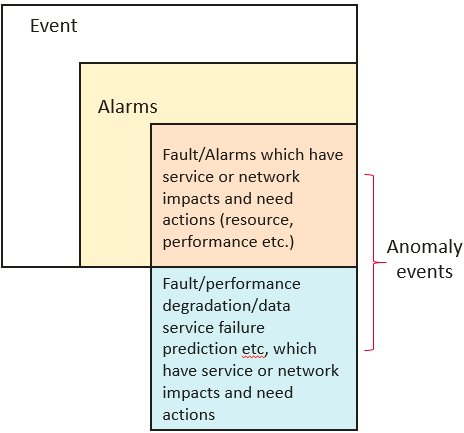 .1st ChangeNext modificationEnd of change